Interest form for the MRO study and site visit trip to AndalusiaSeville, Spain(2nf to 5th of December 2019)Project number: 2019-1288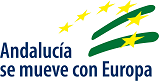 Interest form for the MRO site visit trip to AndalusiaContact informationCompany profileCompany activityDescribe your Activity/Products/Services:Tell us about your company and international presence and plansThank you!Company Name:Address:Tel.: E-mail:Web:Name/Surname of the person who would travel to AndalusiaPosition:EmailCellphoneLanguages:Types of products /services:Types of products /services:Description:Year company started and background informationNumber of Employees2017 and 2018 sales and outlook 2019International presence, evolution & expansion plansInternational locations. Any in Europe?Countries you import from or export toSpanish companies you import fromAndalusian companies you import from or export toAerospace Programs you are working in currentlyPresence and/or interest in Europe/Spain/AndalusiaAny JOINT-VENTURE with another company or other kind of partnerships?Company / DescriptionCountryWhat are your expansion plans in future? Is Europe or Spain on your agenda for expansion of your activities?Add any other comments you consider appropriate about your company as well as about the profile of supplier - product type - form of cooperation in which you are interested.